УРОК № 2/2. ПОДІЛЬНІСТЬ ЕЛЕКТРИЧНОГО ЗАРЯДУ. ЕЛЕКТРОН. БУДОВА АТОМАТип уроку: засвоєння нових знань. Мета уроку: пояснити явище електризації; показати на досліді подільність електричного заряду; охарактеризувати електрон як носія елементарного електричного заряду; сформулювати поняття іона як структурного елемента речовини; навчити користуватися електроскопом. Обладнання: два електроскопи, металевий стрижень на ізолюючій ручці.Хід урокуI. Перевірка домашнього завдання; актуалізація опорних знаньЕкспрес-контроль знаньПроводиться за посібником [5]. Усне опитуванняУ який спосіб можна наелектризувати тіло?Як відрізнити наелектризоване тіло від ненаелектризованого?Як можна одержати позитивний заряд? (Відповідь: потерти скляну паличку об шовк.)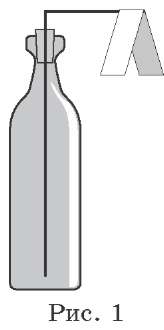 Як можна одержати негативний заряд? (Відповідь: потерти ебонітову паличку об вовну).Як взаємодіють між собою заряджені тіла?У якому випадку можна спостерігати взаємне відштовхування заряджених тіл, а в якому — взаємне притягання?За якою властивістю можна розділити речовини на провідники та діелектрики?Укажіть, які з наведених речовин належать до провідників, а які — до діелектриків: срібло, бронза, вугілля, скло, сталь, графіт, пластмаса, водний розчин солі, пісок, віск, бензин, шовк, цукор, розчин цукру, повітря, вода, гума.Як називається прилад для виявлення електричного заряду у тіла? Опишіть будову цього приладу.Вивчення нового матеріалуПлан викладення темиПояснення явища електризації.Подільність електричного заряду. Проведення досліду. Досліди Р. Міллікена і А. Йоффе.Демонстрація 1. Заряджений електроскоп з'єднують з незарядже- ним за допомогою металевого стрижня на ізольованій ручці. Частина заряду перейшла з першої кулі на другу: паперові смужки другого електроскопа розійшлися на деякий кут, а в першого електроскопа початковий кут розходження смужок зменшився й став дорівнювати куту розходження смужок на другому електроскопі, тобто кут розходження смужок першого електроскопа зменшився вдвічі.Демонстрація 2. Розряджають другий електроскоп рукою та зновуз'єднують його з першим. Заряд, що залишився,знову розділиться на дві рівні частини. Таким1чином, на першій кулі залишиться — частина початкового заряду.	4Одиниця електричного заряду.За одиницю електричного заряду прийнятий один кулон (1 Кл). Заряд електрона дорівнює qe =-1,6 10-19 Кл.Електрон як носій електричного заряду.Поняття іона як структурного елемента речовини. Досліди Е. Резерфорда. Планетарна модель атома.Закріплення нового матеріалузапитання до класуЧи має електричний заряд межу подільності?Як називають частинку з найменшим електричним зарядом?Чи може деяка частинка мати електричний заряд, який є меншим від заряду електрона в 2 рази? перевищує заряд електрона в 1,5 разу? в 4 рази?Від атома Гелію відділився один електрон. Як називається частинка, що утворилася? Який її заряд?Які частинки входять до складу атома? Чому атом у цілому є нейтральним?Чому при електризації тертям на тілах з'являються рівні за модулем, але протилежні за знаком заряди?Дві однакові за розміром кулі заряджені одна позитивним, а інша — негативним зарядом. Як зміниться маса куль після їхнього зіткнення? Чому?Чому розряджується електроскоп, якщо торкнутися його кульки пальцями?Чому можна зарядити тертям скляну паличку, тримаючи її в руці, та неможливо в такий самий спосіб зарядити металеву паличку?Чому відхиляється стрілка-покажчик на електроскопі?IV. Домашнє завданняВивчити теоретичний матеріал уроку.Розв'язати за посібником [1] задачу 1.74.(Відповідь: q1 = q2 = -7,68 10-7 Кл, пластинки відштовхнуться.)творче завдання. Провести спостереження та з'ясувати, за яких умов електризуються нейлонова блуза або вовняний костюм. Пояснити результати своїх спостережень.